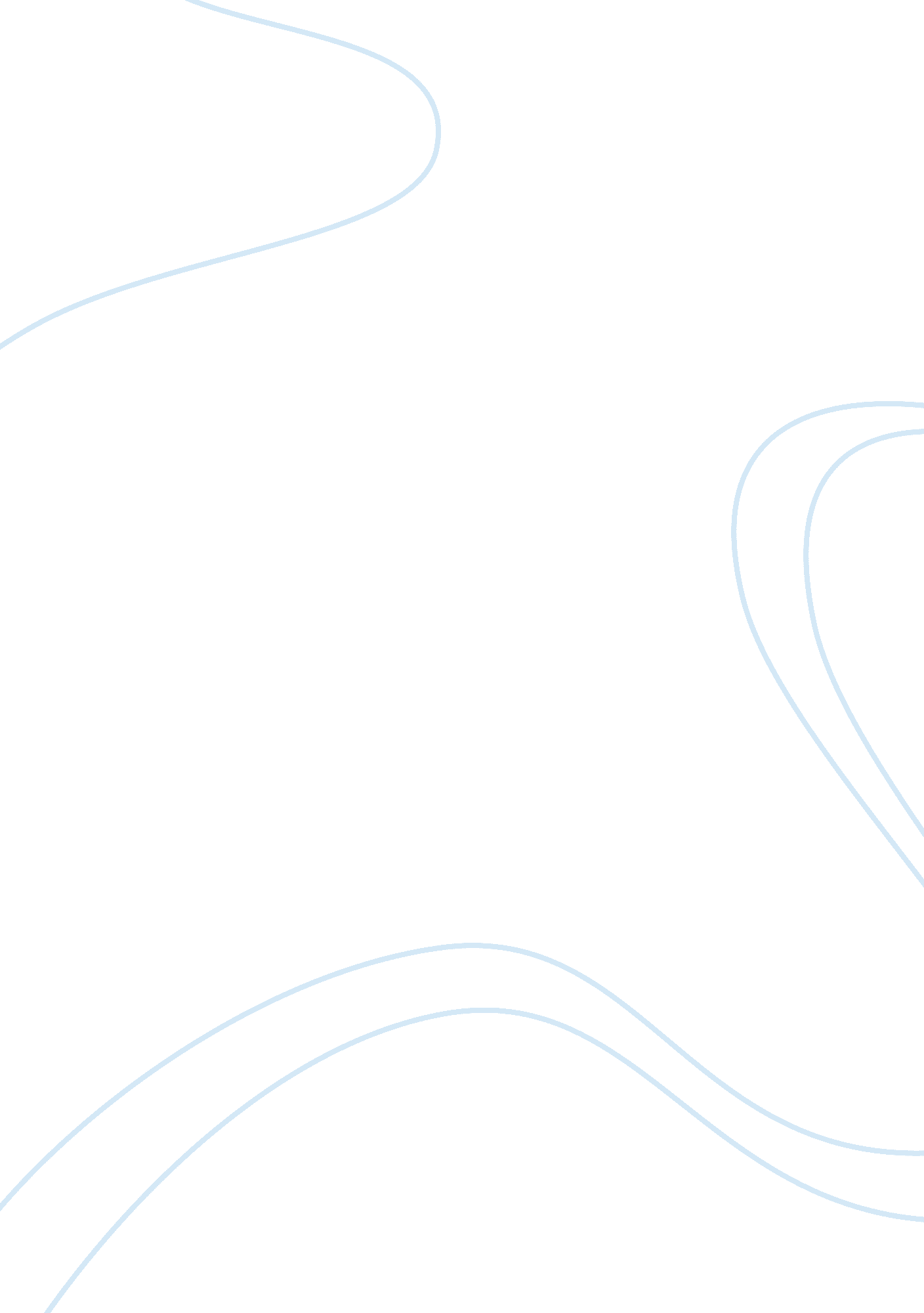 To the grils who are going to college toneassignment assignmentArt & Culture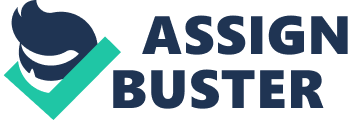 “ To Girls Who Are Going to College” by Helen Keller, Keller uses an overarching passionate tone that shifts from reminiscent to Instructive In order to strengthen college women’s confidence. Through repetition of the word “ you”, Keller comes across as sentimental, almost as if she is trying to recall her own memories in the eyes of the reader. By trying to reenact her memories in the form of writing, Keller succeeds in drawing the audience together to sympathize with college women. On the other hand, women visualize themselves through her memories and become reassured that everything will work out fine. Seller’s reflective tone is mainly seen in the beginning of the essay, but her nostalgia carries on throughout the whole passage. As the nostalgia starts to fade away towards the end of the reading, Keller transitions into a more commanding, motherly type role and takes advantage of the use of imperative words to convince college women to follow her, while not sounding o hostile. Sentences start off with authoritative verbs and turn into pieces of advice, such as “ do not forget”, “ Learn from your books”, and “ Rebel against the hardness and injustice”. Keller asserts her ideas in a more friendly and loving way, which enables the audience to obey her advice without thinking she is too authoritative. In return, college women feel empowered by her insights and gain strength leading up to the school year. Helen Keller manages to speak to the audience through her passion by petition and verb usage. By connecting her own memories with the future, Keller enables women to see things through her own eyes. She helps them realize, through use of an overarching passionate tone, that most things will not be expected, but to still push through either way. To The Grills Who Are Going to College Tone Essay By Nikolas passionate tone that shifts from reminiscent to instructive in order to strengthen college women’s confidence. Through repetition of the word “ you”. 